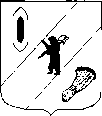 СОБРАНИЕ  ПРЕДСТАВИТЕЛЕЙГАВРИЛОВ-ЯМСКОГО  МУНИЦИПАЛЬНОГО  РАЙОНАРЕШЕНИЕО внесении изменений в решение Собрания представителей Гаврилов-Ямского муниципального района от 25.01.2007 № 224Принято Собранием  представителей Гаврилов-Ямского  муниципального района22.04.2021 Руководствуясь пунктом 2 постановления Правительства РФ от 29.12.2020 № 2352 «О внесении изменений в постановление Правительства Российской Федерации от 26 декабря 2005 г. № 806», статьями 22 и 41 Устава Гаврилов-Ямского муниципального района Ярославской области, пунктом 3.6. Положения о порядке управления и распоряжения имуществом, находящемся в собственности Гаврилов-Ямского муниципального района, утверждённым решением Собрания представителей Гаврилов-Ямского муниципального района от 18.12.2014 № 47, Собрание представителей Гаврилов-Ямского муниципального района РЕШИЛО:1. Внести изменения в Порядок приватизации муниципального имущества Гаврилов-Ямского муниципального района Ярославской области, утверждённый решением Собрания представителей Гаврилов-Ямского муниципального района от 25.01.2007 № 224 «Об утверждении Порядка приватизации муниципального имущества Гаврилов-Ямского муниципального района», утвердив его в новой редакции (Приложение).2. Решение опубликовать в районной массовой газете «Гаврилов-Ямский вестник» и разместить на официальном сайте Администрации Гаврилов-Ямского муниципального района.3. Настоящее решение вступает в силу с момента официального опубликования.Глава Гаврилов-Ямского муниципального района						 А.А. КомаровПредседатель Собрания представителей Гаврилов-Ямского муниципального района                              			 А.Б. Сергеичевот 22.04.2021№ 99Утвержденорешением Собрания представителейГаврилов-Ямского муниципального района от 22.04.2021  № 99Порядок приватизации муниципального имуществаГаврилов-Ямского муниципального района Ярославской области1. Общие положения1.1. Порядок приватизации муниципального имущества Гаврилов-Ямского муниципального района, в дальнейшем «Порядок», определяет в соответствии с требованиями действующего законодательства порядок и условия приватизации имущества, находящегося в муниципальной собственности Гаврилов-Ямского муниципального района, в дальнейшем «Имущество».1.2. Под приватизацией муниципального имущества понимается возмездное отчуждение имущества в собственность юридических и (или) физических лиц.1.3. Настоящий  порядок разработан в соответствии с Федеральным законом от 21.12.2001 №178-ФЗ «О приватизации государственного и муниципального имущества», Гражданским кодексом Российской Федерации, Федеральным Законом от 06.10.2003 года № 131-ФЗ «Об общих принципах организации местного самоуправления в Российской Федерации», Федеральным законом от 13.07.2015 № 218-ФЗ «О государственной регистрации недвижимости» и Уставом Гаврилов-Ямского муниципального района Ярославской области.1.4. Настоящий порядок не распространяется на отношения, возникающие при отчуждении муниципальными унитарными предприятиями, муниципальными учреждениями имущества Гаврилов-Ямского муниципального района, закреплённого за ними в хозяйственном ведении или оперативном управлении, а также на случаи, установленные пунктом 2 статьи 3 Федерального закона от 21.12.2001 №178-ФЗ «О приватизации государственного и муниципального имущества», далее по тексту «Закон».1.5. К отношениям по приватизации муниципального имущества, не урегулированным настоящим Порядком, применяются нормы «Закона».2. Планирование приватизации муниципального имущества2.1. Планирование приватизации муниципального имущества осуществляется путём принятия Собранием представителей Гаврилов-Ямского муниципального района прогнозного плана (программы) приватизации муниципального имущества сроком на 1 (один) год.Прогнозный план (программа) приватизации утверждается Собранием представителей Гаврилов-Ямского муниципального района не позднее 10 рабочих дней до начала планового периода и размещается Администрацией Гаврилов-Ямского муниципального района в течение 15 дней со дня утверждения на официальном сайте в информационно-телекоммуникационной сети «Интернет» в соответствии с требованиями, установленными Федеральным законом «О приватизации государственного и муниципального имущества».2.2. Разработка прогнозного плана (программы) приватизации муниципального имущества осуществляется Администрацией Гаврилов-Ямского муниципального района в соответствии с Правилами разработки прогнозных планов (программ) приватизации государственного и муниципального имущества, утверждённого постановлением Правительства Российской Федерации от 26.12.2005 № 806 «Об утверждении Правил разработки прогнозных планов (программ) приватизации государственного и муниципального имущества и внесении изменений в Правила подготовки и принятия решений об условиях приватизации федерального имущества».2.3. Прогнозный план (программа) приватизации содержит:- перечни сгруппированного по видам экономической деятельности муниципального имущества, приватизация которого планируется в плановом периоде (унитарных предприятий, акций акционерных обществ и долей в уставных капиталах обществ с ограниченной ответственностью, находящихся в собственности Гаврилов-Ямского района, иного имущества, составляющего казну Гаврилов-Ямского муниципального района), с указанием характеристики соответствующего имущества;- сведения об акционерных обществах и обществах с ограниченной ответственностью, акции, доли в уставных капиталах которых в соответствии с решениями органов местного самоуправления подлежат внесению в уставный капитал иных акционерных обществ;- сведения об ином имуществе, составляющем казну Гаврилов-Ямского муниципального района, которое подлежит внесению в уставный капитал акционерных обществ;- прогноз объёмов поступлений в бюджет Гаврилов-Ямского муниципального района в результате исполнения программы приватизации, рассчитанный в соответствии с общими требованиями к методике прогнозирования поступлений доходов в бюджеты бюджетной системы Российской Федерации и общими требованиями к методике прогнозирования поступлений по источникам финансирования дефицита бюджета, установленными Правительством Российской Федерации.2.4. При включении муниципального имущества в соответствующие перечни указываются:а) для муниципальных унитарных предприятий - наименование и место нахождения;б) для акций акционерных обществ, находящихся в муниципальной собственности:наименование и место нахождения акционерного общества;доля принадлежащих Гаврилов-Ямскому муниципальному району акций в общем количестве акций акционерного общества либо, если доля акций менее 0,01 процента, - количество акций;доля и количество акций, подлежащих приватизации;в) для долей в уставных капиталах обществ с ограниченной ответственностью, находящихся в муниципальной собственности:наименование и место нахождения общества с ограниченной ответственностью;доля в уставном капитале общества с ограниченной ответственностью, принадлежащая Гаврилов-Ямскому муниципальному району и подлежащая приватизации;г) для иного имущества - наименование, местонахождение, кадастровый номер (для недвижимого имущества) и назначение имущества. В случае если объект иного имущества является объектом культурного наследия, включённым в единый государственный реестр объектов культурного наследия (памятников истории и культуры) народов Российской Федерации, дополнительно указывается информация об отнесении его к объектам культурного наследия в соответствии с Федеральным законом "Об объектах культурного наследия (памятниках истории и культуры) народов Российской Федерации.2.5. В прогнозный план (программу) приватизации не включаются объекты движимого имущества.Приватизация объектов движимого имущества проводится по решению Администрации Гаврилов-Ямского муниципального района в соответствии с настоящим Порядком.2.6. Включение имущества в прогнозный план (программу) приватизации муниципального имущества является основанием для проведения отраслевым (функциональным) органом Администрации Гаврилов-Ямского муниципального района подготовительных мероприятий по приватизации данного объекта, в том числе проведение оценки его рыночной стоимости, а также иные мероприятия в соответствии с действующим законодательством и настоящим порядком.В случае если включённый в прогнозный план (программу) приватизации объект недвижимого имущества закреплён на праве оперативного управления за муниципальным учреждением, объект подлежит изъятию в состав муниципальной казны.2.7. Ежегодный отчёт об итогах исполнения прогнозного плана (программы) приватизации муниципального имущества направляется Администрацией Гаврилов-Ямского муниципального района по утвержденной форме в Департамент имущественных и земельных отношения Ярославской области не позднее 15 февраля.2.8. Структурные подразделения Администрации района, муниципальные унитарные предприятия района, акционерные общества, акции которых находятся в муниципальной собственности, иные юридические лица и граждане вправе направлять Главе района свои предложения о приватизации муниципального имущества в очередном финансовом году до 1 октября текущего года.3. Условия приватизации муниципального имущества3.1. После проведения оценки рыночной стоимости подлежащего приватизации имущества Администрацией Гаврилов-Ямского муниципального района принимается постановление об условиях приватизации имущества.3.2. В постановлении об условиях приватизации указывается:-наименование имущества и иные позволяющие его индивидуализировать данные (характеристика имущества);- способ приватизации имущества;- начальная цена имущества;- возможность предоставления покупателю рассрочки платежа, а также срок, на который может быть предоставлена рассрочка;- лицо, назначенное продавцом муниципального имущества.В случае приватизации имущественного комплекса муниципального унитарного предприятия постановлением об условиях приватизации муниципального имущества утверждается:- состав подлежащего приватизации имущественного комплекса муниципального унитарного предприятия;- перечень объектов (в том числе исключительных прав), не подлежащих приватизации в составе имущественного комплекса муниципального унитарного предприятия;- размер уставного капитала акционерного общества или общества с ограниченной ответственностью, создаваемых посредством преобразования унитарного предприятия;- количество, категории и номинальная стоимость акций акционерного общества или номинальная стоимость доли участника общества с ограниченной ответственностью - Гаврилов-Ямского муниципального района.3.3. Одновременно с приватизацией зданий, строений, сооружений, проводится приватизация земельных участков, на которых они расположены, за исключением случаев, если такие земельные участки изъяты из оборота или ограничены в обороте.Порядок отчуждения земельных участков установлен статьёй 28 Закона.3.4. Администрация Гаврилов-Ямского муниципального района  самостоятельно осуществляет функции по продаже муниципального имущества, а также своим постановлением поручает юридическим лицам, указанным в подпункте 8.1 пункта 1 статьи 6 Закона организовывать от имени собственника в установленном порядке продажу приватизируемого имущества, находящегося в собственности Гаврилов-Ямского муниципального района и (или) осуществлять функции продавца такого имущества.3.5. Принятие постановления об условиях приватизации муниципального имущества является основанием для продавца имущества:- принять решение о сроках и месте проведения мероприятий по приватизации имущества;- подготовить в установленном Законом порядке и опубликовать официальное информационное сообщение;- провести иные мероприятия (осуществить функции), предусмотренные Законом, решением об условиях приватизации, утверждёнными Правительством РФ положениями о проведении соответствующих видов и способов приватизации.3.6. Продажа муниципального имущества на аукционе, посредством публичного предложения, без объявления цены, а также способами, установленными статьями 19 и 20 Закона осуществляется в электронной форме в порядке, установленном постановлением Правительства РФ от 27.08.2012 №860 «Об организации и проведении продажи государственного или муниципального имущества в электронной форме».4. Информационное обеспечение приватизации муниципального имущества.4.1. Информационное обеспечение приватизации муниципального имущества Гаврилов-Ямского муниципального района осуществляется в соответствии со статьёй 15 Закона. 4.2. Прогнозный план (программа) приватизации муниципального имущества, решения об условиях приватизации муниципального имущества, информационные сообщения о продаже муниципального имущества и об итогах его продажи, ежегодные отчёты о выполнении прогнозного плана (программы) приватизации муниципального имущества размещаются на официальном сайте Российской Федерации в информационно-телекоммуникационной сети "Интернет" www.torgi.gov.ru в соответствии с требованиями, установленными Федеральным законом «О приватизации государственного и муниципального имущества».Информационное сообщение о продаже муниципального имущества, об итогах его продажи размещается также на официальном сайте Администрации Гаврилов-Ямского муниципального района в сети "Интернет" http://www.gavyam.ru/.5. Комиссии по проведению приватизации5.1. При продаже муниципального имущества на аукционе, на конкурсе, без объявления цены продавец образует комиссию по проведению приватизации и утверждает её состав.5.2. Комиссия:- рассматривает принятые продавцом от претендентов заявки на участие в приватизации с прилагаемыми документами и определяет их соответствие требованиям законодательства;- принимает решение о допуске претендентов к участию в приватизации;- определяет покупателя имущества или признает продажу имущества несостоявшейся;-осуществляет контроль за выполнением покупателем условий приватизации.        5.3. Решения комиссии принимаются простым большинством голосов и оформляются протоколами, которые подписываются всеми членами комиссии, принявшими участие в заседании. При равенстве голосов «за» и «против», голос председателя комиссии является решающим. 6. Цена продажи муниципального имущества6.1. Начальная цена приватизируемого муниципального имущества устанавливается в случаях, предусмотренных Законом, на основании отчёта об оценке муниципального имущества, составленного в соответствии с законодательством Российской Федерации об оценочной деятельности с учётом затрат на проведение мероприятий по приватизации (п. 7.2  Порядка).7. Финансовое обеспечение реализации программы приватизации7.1. Мероприятия по приватизации муниципального имущества финансируются за счёт средств бюджета Гаврилов-Ямского муниципального района, предусмотренных на управление и распоряжение муниципальным имуществом.7.2. Размер затрат на организацию и проведение продажи муниципального имущества определяется в размере фактических расходов, затраченных отраслевым (функциональным) органом Администрации Гаврилов-Ямского муниципального района на проведение (при необходимости) кадастровых работ, постановке объектов на кадастровый учёт, государственной регистрации права муниципальной собственности на отчуждаемые объекты, оплату государственной пошлины, расходов по оценке имущества для определения его рыночной стоимости и установления начальной цены продажи, проведение обязательного аудита, а также расходов на публикацию информационных сообщений о продаже и результатах сделок приватизации муниципального имущества.7.3. Мероприятия по преобразованию муниципального унитарного предприятия Гаврилов-Ямского муниципального района в открытое акционерное общество, общество с ограниченной ответственностью проводятся за счёт средств преобразуемого предприятия.8. Порядок оплаты муниципального имущества 8.1. Оплата приобретаемого покупателем имущества производится денежными средствами единовременно в течение 30 дней с момента подписания договора купли-продажи или в рассрочку.8.2. Рассрочка предоставляется покупателю имущества по его заявлению при условии, что возможность предоставления рассрочки была предусмотрена в постановлении об условиях приватизации.Срок рассрочки не может быть более чем один год.Решение о предоставлении рассрочки принимает Глава Администрации Гаврилов-Ямского муниципального района путём принятия постановления, в котором указываются срок предоставления и порядок внесения платежей.8.3. На сумму денежных средств, по уплате которой предоставляется рассрочка, производится начисление процентов в порядке, установленном пунктом 4 статьи 35 Закона.Покупатель вправе оплатить приобретаемое имущество досрочно.9. Распределение и учёт доходов от приватизации        9.1. Доходы от приватизации имущества поступают в полном объёме в бюджет Гаврилов-Ямского муниципального района.        9.2. Начисленные проценты при оплате имущества в рассрочку также перечисляются в бюджет Гаврилов-Ямского муниципального района.10. Контроль за приватизацией муниципального имущества10.1. Контроль за соблюдением установленного порядка приватизации муниципального имущества осуществляет Контрольно-счётная комиссия Гаврилов-Ямского муниципального района.